IAB Announces Podcast Upfront HostsIAB has announced its host and co-hosts for its annual 2021 Podcast Upfront. SuChin Pak, former MTV correspondent and host of "Add to Cart," will serve as host for the three days, teaming up with co-hosts Gaby Dunn, host of "Bad With Money"; Heather  McDonald, host of Stitcher's "Juicy Scoop"; and Rund Abdelfatah and Ramtin Arablouei, hosts of NPR's "Throughline." Over 3,500 agencies, brands and media buyers have registered to attend this year's virtual Podcast Upfront, May 11 to 13.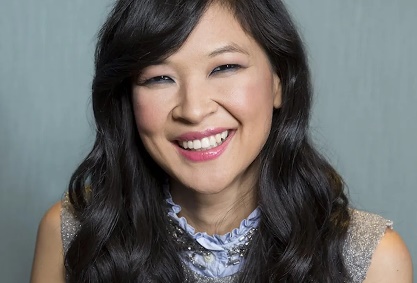 Tubefilter 4.21.21https://www.tubefilter.com/2021/04/21/suchin-pak-gaby-dunn-heather-mcdonald-iab-podcast-upfront/Image credit:https://www.brit.co/media-library/eyJhbGciOiJIUzI1NiIsInR5cCI6IkpXVCJ9.eyJpbWFnZSI6Imh0dHBzOi8vYXNzZXRzLnJibC5tcy8yMTcwODY1My9vcmlnaW4uanBnIiwiZXhwaXJlc19hdCI6MTYzOTY0MTA1NX0.9wn-ZPPYp6v0Gt5gBS1GgwXLZ3v6oKjtzQWuD5f_Zzs/image.jpg?width=1200&coordinates=0%2C161%2C0%2C161&height=600